BarCamp 2021Dag 2, 19/10Internationell jämförelse av Sverige som besökslandVi har en helhetssyn i hållbarhetVi är världsledande inom social hållbarhet, särskilt när det gäller jämlikhet/jämställdhetJämlikhet = nyfikenhet från omvärldenResenärerna är intresserade av svensk livsstil, hur vi tänker kring livskvalitet och föräldraskap, DETTA lockar, ännu mer efter pandeminNational Geographic-journalister var så tagna av de svenska livsstilen, livskvalitén och naturen att de ville flytta hit (besökte Småland/Anna)Vårt sätt att leva är en USP. Från värdskap till ”ta emot gäster”.Naturen är vår religion, vi har ett överflöd och gott om plats.Nära naturen = man bryr sig om naturen, därav har vi kommit långt med ekologisk Koppla ihop turister med den svenska livsstilen”Greeters”: du kan boka en träff med en Helsingborgare, kafé eller promenad = fantastiska möten blev resultatet, pratade om allt från politik till systemet och kungafamiljen. Frivillig basis, drevs under 3 år, släpptes sedan till nätverket.”Meet the locals” väldigt populärt i hela världenHar vi kvalitativ turism i Sverige? Den globala resenären, den nyfikna upptäckaren är Visit Swedens definition av besökarna till Sverige. Undantag är kryssning och (i viss mån) camping/husbilar.Internationella förebilder för glesbygd med småskalighet:
Färöarna (enklare förutsättningar). Patagonien. Skottland. Nya Zeeland.Utmaning att uppmuntra och peppa de lokala aktörerna. Skandinavien ses redan som en hållbar förebild = window of opportunityPlatt organisation, öppet samhälle där alla ska ha samma förutsättningar. Alla kan studera (det är gratis!) och alla kan bli det de vill.Samma budskap till alla typer av besökare till en attraktiv plats, investerare, inflyttare, mötesarrangörer och turister.Viktigt att hotell och andra aktörer promotar HELA platsen.Kalla inte jobben i besöksnäringen för ”enkla jobb” – man är ju en representant för platsen.Svaghet: MINDRE yrkesstolthet att vara i besöksnäringen i Sverige jämfört med andra länder.Hur ska vi förmedla det som är självklart för oss men unikt ur ett internationellt perspektiv?Hållbarhet är inte en reseanledning (för internationella gäster – de tänker ytterst sällan på denna aspekt) men kan bli en upplevelse på plats.Hållbarhet kan däremot vara en anledning att återkomma till en destination.Hållbarhet kan däremot vara en anledning att besluta en konferens till Stockholm.Välja bort resmål pga bristande hållbarhetVarför har vi så många start-ups och så mycket framstående forskning i Sverige?Avstamp i något historiskt = inte för ”grunda” i kommunikationenKänslan, smaken, lukten etc. är den UPPLEVDA hållbarheten = holistiskt perspektivFörflyttning: dags att lyfta flera alternativ för besökarna för att säkra en bra upplevelse för alla och minska förbrukning av resurser / slitage.Går trenden mot att folk vill engagera sig mer på semesternKulturkartan => vi ÄR annorlunda, internationellt sett:

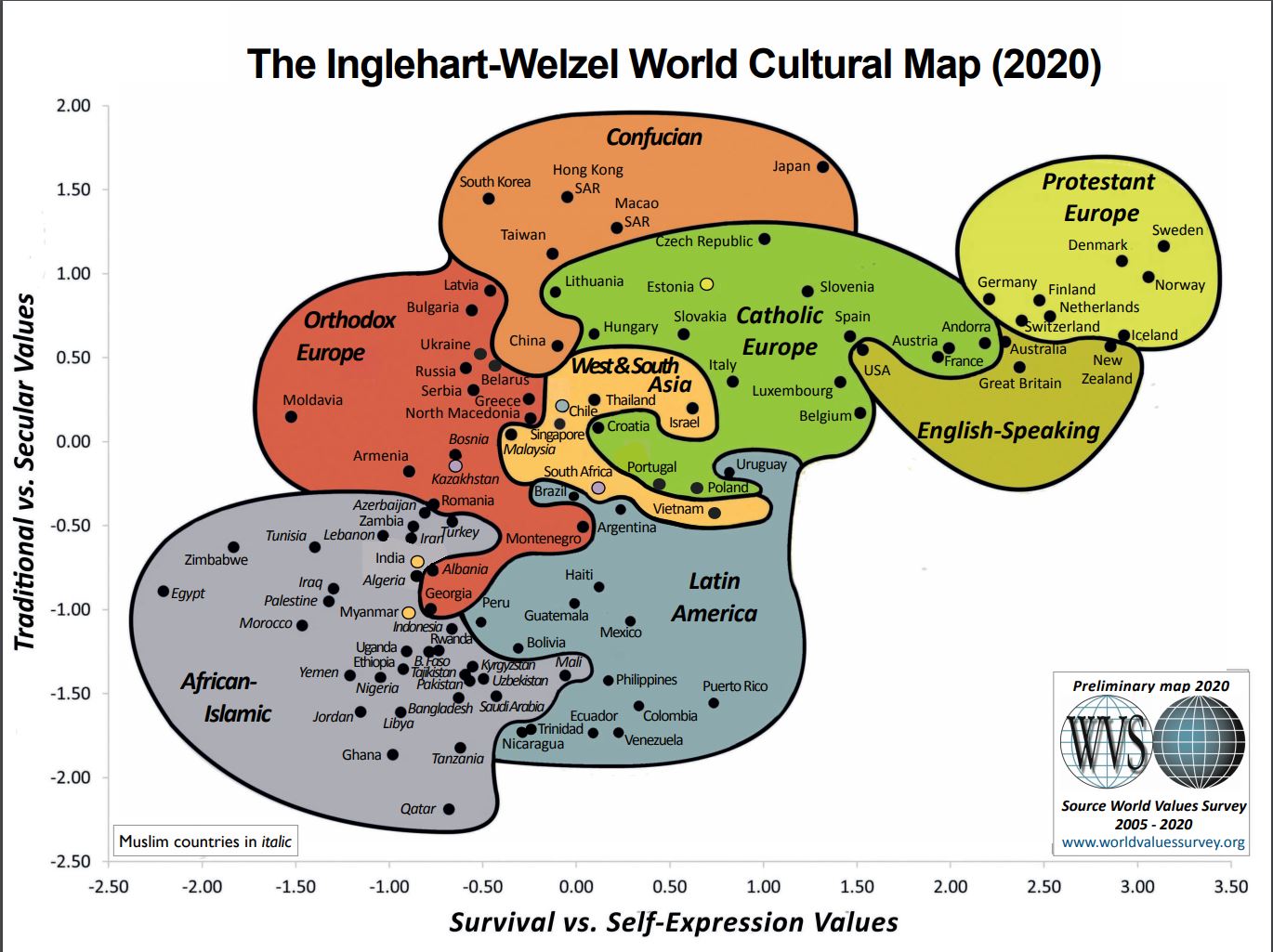 